МІНІСТЕРСТВО ОСВІТИ І НАУКИ УКРАЇНИЛУЦЬКИЙ НАЦІОНАЛЬНИЙ ТЕХНІЧНИЙ УНІВЕРСИТЕТВІДОКРЕМЛЕНИЙ СТРУКТУРНИЙ ПІДРОЗДІЛ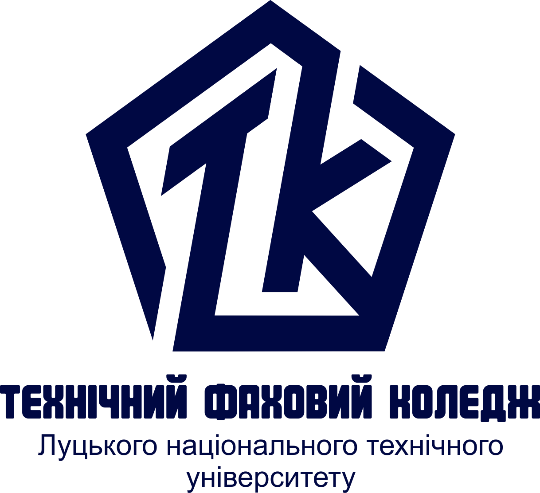 ТОВАРОЗНАВСТВОПідсумковий контрольдля здобувачів фахової передвищої освітиосвітньо-професійної програми «Підприємництво, електронна комерція та логістика»»галузь знань 07 Управління та адміністрування спеціальності 076 Підприємництво, торгівля та біржова діяльністьденної форми навчанняЛуцьк 2023І. Тестові питанняНа які показники найбільше звертає увагу споживач при купівлі товару?відповідність ціни споживчим властивостям товару;ціна товару і зовнішній вигляд;торгова марка і ціна товару;якість товару;упаковка товару.У якому з міст України було вперше відкрито Комерційний інститут (1908р.)?м. Київ;м. Львів;м. Донецьк;м. Тернопіль;м. Луцьк.Кого вважають засновником наукового товарознавства?Кіттари;Бекманн;Поголотті;Мікієлья;Вавилова.Який з розділів товарознавства вивчає стан і перспективи розвитку кожного товару?конкретний (приватний);загальний;товарознавство продовольчих;товарознавство непродовольчих товарів;теоретичні основи товарознавства.Що є предметом товарознавства?споживча вартість товару;споживча цінність товару;потреби споживачів з урахуванням спеціальних потреб і вимог;конкурентоспроможність товару;безпека товарів.Визначення основних характеристик товару, які складають його вартість, ціну – це:мета товарознавства;предмет товарознавства;задачі товарознавства;категорія товарознавства;зміст товарознавства.Як поділяються потреби?матеріальні, соціальні і духовні;біологічні, соціальні та інтелектуальні;внутрішні і зовнішні;моральні, творчі, матеріальні;матеріальні і духовні.За формою життєдіяльності, соціальною спрямованістю і роллю у відтворенні здібностей людин як розподіляють потреби?біологічні, соціальні та інтелектуальні;біологічні і  соціальні;предметні і духовні;матеріальні і духовні;моральні, творчі, матеріальні.Що таке інтелектуальні потреби? предметні, функціональні, матеріальні, духовні;соціогенні і біогенні;біологічні, соціальні та інтелектуальні;матеріальні і духовні;моральні, творчі, матеріальні.Що таке інтелектуальні потреби?це потреби в знаннях, істині, світогляді, здатності прогнозувати події і управляти ними;це потреби в їжі і воді;ці потреби належать до певної соціальної групи;потреби спілкування з людьми;матеріальні і духовні потреби.Потреби, що задовольняються споживанням речовинної і речової форм предмета, який забезпечує функціонування і розвиток фізичного потенціалу людини, а також діяльність, спрямовану на зміну навколишнього середовища – це:матеріальні потреби;духовні потреби;функціональні потреби;предметні потреби;потреби спілкування з людьми;Через задоволення яких потреб забезпечується функціонування і розвиток духовного потенціалу людини – знань, свідомості, почуттів, формування людини як особистості:духовних;матеріальних;предметних;функціональних;потреб спілкування з людьми;Короткочасна форма масової поведінки, яка виникає під впливом домінуючих настроїв, смаків, захоплень і розповсюджується шляхом передачі захоплень свого виразного вигляду і поведінки – це:мода;традиції;звичаї;стиль;естетика.Історична сформованість групові звички, властиві відповідній етнічній групі людей, тісно пов’язані з традиціями і виявляються як форма дії, що повторюється при певних умовах і відтворюється стихійно – це:звичаї;мода;традиція;стиль;естетика.Поділ ринку на чіткі групи споживачів, яким можуть знадобитися окремі товари – це:сегментація ринку;тип споживання;функції ринку;потреби споживачів;потреби ринку.На які види поділяються матеріальні потреби?абсолютні, дійсні, платоспроможні;предметні, функціональні;біологічні і соціогенні;абсолютні і дійсні;психологічні.Ідеальний рівень споживання продовольчих і непродовольчих товарів населенням певної групи – це:норма споживання;норматив споживання;стандарт споживання;рівень споживання;норма і норматив споживання.Реальні можливості економіки держави забезпечити у певний період потреби населення – це:норматив споживання;норма споживання;стандарт споживання;рівень споживання;норма і норматив споживання.Група властивостей виробу (продукції), які виявляються в процесі споживання та пов’язані з можливістю задоволення виробом (продукцією) деяких суспільних та особистих потреб відповідно до його призначення – це:споживчі властивості;хімічні властивості;фізичні властивості;біологічні властивості;хімічні  і фізичні властивості.Які властивості характеризують реагування матеріалу або готових виробів на дію різних хімічних сполук?біологічні властивості;фізичні властивості;споживчі властивості;хімічні властивості;хімічні і фізичні властивості. Водопроникність, газопроникність, повітропроникність і пило проникність характеризують:фізико-хімічні властивості;акустичні властивості;оптичні властивості;термічні властивості;акустичні і оптичні властивості.Які властивості характеризують стійкість матеріалів і готових виробів до впливу мікроорганізмів, які руйнівно діють на матеріали?біологічні властивості;хімічні властивості;фізичні властивості;споживчі властивості;хімічні і фізичні властивості.Які властивості товару є найважливішими при оцінювані якості товарів?функціональні властивості;економічні властивості;ергономічні властивості;естетичні властивості;економічні і ергономічні властивості;Які властивості визначають відповідність товару цільовому призначенню і його здатність задовольняти потреби чи бути засобом їх задоволення?функціональні властивості;естетичні властивості;ергономічні властивості;екологічні властивості;естетичні і ергономічні властивості.На які підгрупи поділяють показники призначення (назвати всі назви всі можливі варіанти)?функціональні призначення;соціальне призначення;естетичне призначення;ергономічне призначення;соціальне і естетичне призначення.Здатність товарів забезпечити функціональне призначення у процесі зберігання і (або) споживання (експлуатації) упродовж рішень обумовлених термінів це:надійність;довговічність;безвідмовність;ремонтопридатність;надійність і довговічність.Такі комплексні показники як безвідмовність, довговічність, ремонтопридатність і збереженість характеризують:показники надійності;показники призначення;показники соціального призначення;параметри потоку відмов;показники надійності і показники призначення.Здатність товарів забезпечити працездатність до настання критичного стану або встановленого часу технологічного обслуговування  і ремонту – це:довготривалість;безвідмовність;ремонтопридатність;збереженість%;довго тривалість і ремонтопридатність.Здатність товарів виконувати функціональне призначення без виникнення дефектів, через які неможлива або призначена їх подальша експлуатація – це:безвідмовність;довговічність;ремонтопридатність;збереженість;збереженість і ремонтопридатність.Здатність товарів відновлювати свої вихідні дані, в першу чергу функціональне призначення, після усунення дефектів – це:ремонтопридатність;збереженість;довговічність;надійність;довговічність і надійність.У яких з цих товарів безвідмовність співпадає з довготривалістю (назвати всі можливі товари)?авторучка разової дії;батарейка;автомобілі;телевізори;автомобілі і телевізори.Гарантійне напрацювання – це:термін експлуатації виробу, який гарантує виробник при дотриманні умов експлуатації;середня кількість відмов відновленого виробу за одиницю часу на певний термін;сумарне напрацювання відновленого напрацювання відновленого виробу;відновлений показник, що характеризує відношенням виробу до сумарного очікування числа цього напрацювання;відносний показник, що характеризується відношенням сумарного наробітку відновлюваного виробу до сумарного очікуваного числа його відмов протягом цього наробітку.Здатність підтримувати вихідні кількісні і якісні характеристики без значних затрат упродовж певного терміну, якщо ці витрати мають місце, то вони повинні бути економічно виправдані, - це:збереженість;ремонтопридатність;надійність;довговічність;збереженість і довговічність.Календарна тривалість експлуатації виробів від її початку або відновлення після ремонту до настання гарантійного стану – це:термін служби;ресурс;довговічність;соціальне старіння;довговічність і соціальне старіння.Вироби стають застарілими за зовнішнім виглядом, конструкцією, формою, техніко-економічними показниками – це:моральне зношування;фізичне зношування;внутрішнє зношування;зовнішнє зношування;моральне і фізичне зношування.Який з цих показників є визначальним для харчових продуктів:збереженість;ремонтопридатність;надійність;безвідмовність;збереженість і надійність. Які споживчі властивості характеризують зручність і комфорт споживання чи експлуатації товару на всіх етапах функціонального процесу в системі “людина-товар-середовище”?ергономічні;функціональні;естетичні;екологічні;функціональні і естетичні.Яка комплексна наука вивчає діяльність людини в конкретних умовах з метою оптимізації засобів і процесів чи експлуатації або споживання, в тому числі й товарів?ергономіка;естетика;етика;соціологія;етика і естетика.До якої групи властивостей належать гігієнічні, антропометричні, психологічні, фізіологічні властивості?ергономічна група властивостей;естетична група властивостей;функціональні властивості;властивості безпеки;функціональні і естетичні властивості.Які властивості характеризують умови, що впливають на організм і працездатність людини при експлуатації виробів?гігієнічні;антропометричні;психологічні;психолого-фізичні;антропометричні і психолого-фізичні.До яких властивостей належать такі властивості як гігроскопічність, повітропроникність, теплопроникність, паро проникність:гігієнічних;антропометричних;психологічних;психолого-фізичних;гігієнічних і психологічних.Які властивості характеризують відповідність конструкції виробу і його елементів формі і масі тіла людини, що забезпечує комфорт, зручність при споживанні (експлуатації) товарів:антропометричні;гігієнічні;психологічні;психолого-фізичні;гігієнічні і антропометричні.Зріст, повнота, об’єм талії, довжина і ширина стопи характеризують:антропометричні властивості;гігієнічні властивості;психологічні властивості;психолого-фізіологічні властивості;психологічні і гігієнічні властивості.Які властивості характеризують здатність товарів забезпечувати при споживанні (експлуатації) відповідність виробів сприйняттю, мисленню та навичкам людини?психологічнігігієнічні;антропометричні;психолого-фізіологічні;психологічні і антропометричні.Які властивості товару комплексно задовольняють як психологічні,  так і фізіологічні потреби людини і створюють відчуття комфорту?психолого-фізіологічні;психологічні;гігієнічні;антропометричні;гігієнічні і психологічні.Споживчі властивості товару, які виявляються у чуттєво-сприйнятливих ознаках форми свою суспільну цінність та соціально-культурну значущість і задовольняють естетичні потреби людини, - це:естетичні властивості;ергономічні властивості;екологічні властивості;функціональні властивості;функціональні і естетичні властивості.Інформаційна виразність (інформативність), раціональність форми, цілісність композиції, досконалість виробничого використання і товарного вигляду – це:естетичні властивості;ергономічні властивості;функціональні властивості;психофізіологічні;функціональні  і естетичні властивості.Який показник характеризує здатність виробу через особливості форми відображати соціально-естетичні уявлення, що склалися у суспільстві, оригінальність форми, відповідність стилю, відповідність моді:інформаційна виразність;раціональність форми;цілісність композиції;досконалість товарного вигляду;раціональність форми і цілісність композиції.Що характеризує система засобів і прийомів художньої виразності в архітектурі, мистецтві та оформленні предметів, що історично склалася, відображає специфічні соціально-економічні умови життя, особливості і традиції людей у даній історичний період:стиль;мода;традиції;звичаї;звичаї і традиції.ІІ. Описові питання 1.  Що вивчає товарознавство?2.  Які завдання товарознавства?3.  Чим відрізняється продукція від товару?4.  Які характеристики властиві для товару?5. Як класифікують споживна властивості товарів?6.  У  чому  різниця  між  споживними  властивостями  та  споживноюцінністю товарів?7. Які показники обумовлюють органолептичну цінність товару?8. Чим відрізняється мода від стилю?9. Що таке номенклатура споживних властивостей?10. Охарактеризуйте  властивості  соціального  призначення, фунціональні,  ергономічні,  естетичні,  екологічні,  безпечності  споживання, надійності товарів.11.  Що таке якість продукції?12.  Чим відрізняється властивість продукції від показника якості?13.  За якими ознаками класифікуються показники якості?14.  Що таке інтегральний показник якості?15.  Які  значення  встановлює  нормативно-технічна  документація  для показників якості?16.  Які  методи  використовуються  для  розрахунку  рівня  якості продукції? Їх сутність, недоліки та переваги.17.  В чому сутність  диференціального методу розрахунку рівня якості продукції?18.  Що  таке  органолептичний  метод  визначення  якості  харчових продуктів?19.   Чим відрізняється експертний метод від органолептичного аналізу?20.  В чому сутність соціологічного методу дослідження якості товарів?21.  Які переваги і недоліки балової оцінки якості харчових продуктів?22.  Яким  чином  розраховується  базовий  показник  якості  харчових продуктів?   23.  Визначте  поняття  "класифікація","об'єкт", "ступінь  класифікації"  та "класифікаційний ознака".24.  Охарактеризуйте  ієрархічний  і  фасетний  методи  класифікації.  Які переваги та недоліки вони мають?25.  Які  специфічні  правила  виділяють  для  фасетного  та  ієрархічного методу класифікації?26. За якими ознаками класифікують товари?27. Що таке класифікація?28. Дайте визначення класифікатору продукції29.  Що таке асортимент товарів?30.  Які  види  асортименту  виділяють?  Надати  коротку характеристику кожному виду.31.  Що таке повнота асортимету?32.  Як розраховують коефіцієнт глибини асортименту?33.  Що таке стійкість асортименту?34.  Що таке оновлення асортимету?35.  Чим відрізняється раціональний асортимент від оптимального?36.  Що таке кодування товарів?37.  Як класифікують маркування товарів?38.  Охарактеризуйте носії виробничого маркування39.  Які функції товарних знаків?40. Що таке стандартизація, в чому полягає її мета?41. Охарактеризуйте об’єкти та суб’єкти стандартизації.42. Яким  чином  пов’язані  між  собою  поняття  «якість продукції» та «стандартизація»?43. Що таке стандарт, які види стандартів визначено ЗУ «Про стандартизацію»?44. На яких принципах здійснюється стандартизація?45. Яка  різниця  між  державними  та  міжнародними стандартами?46. Розкрийте  сутність  державних  стандартів  України (ДСТУ) та галузевих стандартів України (ГСТУ).47. Що  таке  технічні  умови,  у  яких  випадках  вони розробляються?48. Які  міжнародні  організації  зі  стандартизації  Ви знаєте? Яка мета їх діяльності?49.  Хто  виконує  функції  національного  органу стандартизації в Україні? Які його основні повноваження?50. Розкрийте  сутність  поняття  «сертифікація».  В  чому полягає мета добровільної сертифікації?51. Які виділяють види сертифікації залежно від галузі її здійснення?52. Яка  основна  мета  реформування  системи сертифікації  на  сучасному  етапі  розвитку  економіки,  в чому це проявляється? 53. Розкрийте сутність основних термінів, які стосуються системи оцінки відповідності.54. Які  основні  нормативно-правові  акти  визначають правові та організаційні засади здійснення сертифікації та оцінки відповідності?55. Що таке технічний регламент? 56. Який загальний порядок дій з оцінки відповідності?57. Надайте  характеристику  поняття  «модуль  оцінки відповідності».58. Надайте  характеристику  понять  «сертифікат відповідності» та «декларація відповідності», яка між ними відмінність?59. В  чому  полягає  сутність  функційного  підхіду  до оцінювання відповідності?60.  Що  таке  товарознавча  експертиза,  яка  її  основна мета?61. Які основні завдання товарознавчої експертизи?62.  Які  органи  уповноважені  проводити  товарознавчі експертизи? 63. Яких принципів повинні дотримуватися експерти при проведенні товарознавчих експертиз?64. Назвіть основні права та обов’язків експерта.65. Які види експертиз існують згідно з процесуальним законодавством України? Надайте їм характеристику.66.  Які  види  експертиз  виділяють  за  завданнями,  які поставлені перед експертом експертизи?67. Яким чином класифікують технічні документи?68. Які товаросупровідні документи Ви знаєте?69. Надайте характеристику якісним товаросупровідним документам.70.  Охарактеризуйте  комплексні  товаросупровідні документи.71. Яке призначення експлуатаційних документів?72. Яке основне призначення пакування товарів?73. Надайте  характеристику  понять  «тара»  та «упаковка».74. Які основні вимоги висувають до упаковки?75. Назвіть  основні  класифікаційні  ознаки  та  види упаковки.76. Охарактеризуйте  сутність  і  наведіть  приклади жорсткої, напівжорсткої та м’якої упаковки.77. Що таке зберігання?78. Що  таке  режим  зберігання,  якими  показниками  він характеризується?79. Як  впливає  температура  повітря  на  зберігання товарів?80. Яких  умов  необхідно  дотримуватися,  для  того  щоб створити  оптимальні  умови  для  зберігання  товару  у сховищі?81. Яким  чином  вентиляція  складських  приміщень впливає на якість товарів?82. Надайте  характеристику  основних  правил розміщення товарів.83. Яких  принципів  розміщення  товарів  необхідно дотримуватися при зберіганні?84. Яким  чином  необхідно  забезпечувати  збереження товарів під час транспортування (доставки)?